Р А С П О Р Я Ж Е Н И Еот 17.10.2019   № 2658-рг. Майкоп  О начале отопительного периода 2019 - 2020 годовВ соответствии с климатическими параметрами холодного периода 2019 года, согласно пункту 5 Правил предоставления коммунальных услуг собственникам и пользователям помещений в многоквартирных домах и жилых домов, утверждённых постановлением Правительства Российской Федерации от 06.05.2011 № 354 «О предоставлении коммунальных услуг собственникам и пользователям помещений в многоквартирных домах и жилых домов»:1. Начать отопительный период 2019 - 2020 годов в многоквартирных домах, расположенных на территории муниципального образования «Город Майкоп», где теплоснабжение осуществляется по централизованным сетям инженерно-технического обеспечения, не позднее дня, следующего за днем окончания 5-дневного периода, в течение которого среднесуточная температура наружного воздуха составит ниже 8 градусов Цельсия.2. Рекомендовать начать отопительный период 2019 - 2020 годов в многоквартирных домах, расположенных на территории муниципального образования «Город Майкоп», где теплоснабжение осуществляется при отсутствии централизованного теплоснабжения с использованием оборудования, входящего в состав общего имущества собственников помещений в многоквартирном доме, с даты начала отопительного периода, которая устанавливается решением собственников помещений в многоквартирном доме или собственниками жилых домов. В случае непринятия такого решения собственниками помещений в многоквартирном доме или собственниками жилых домов отопительный период начинается в соответствии с пунктом 1 настоящего распоряжения.3. Рекомендовать руководителям организаций, снабжающих тепловой энергией население и объекты социальной сферы, совместно с организациями, отвечающими за обслуживание внутридомовых инженерных систем, с использованием которых потребителям предоставляются услуги теплоснабжения, обеспечить регулярную подачу тепла потребителям не позднее дня, следующего за днем окончания                           5-дневного периода, в течение которого среднесуточная температура наружного воздуха составит ниже 8 градусов Цельсия.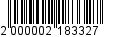 4. Контроль за исполнением настоящего распоряжения возложить на заместителя руководителя Управления ЖКХ и благоустройства Администрации муниципального образования «Город Майкоп»                          Н.А. Шмигирилова.5. Опубликовать настоящее распоряжение в газете «Майкопские новости» и разместить на официальном сайте Администрации муниципального образования «Город Майкоп».6. Распоряжение «О начале отопительного периода 2019 - 2020 годов» вступает в силу со дня его подписания.Глава муниципального образования«Город Майкоп» 		                                                               А.Л. ГетмановАдминистрация муниципального образования «Город Майкоп»Республики Адыгея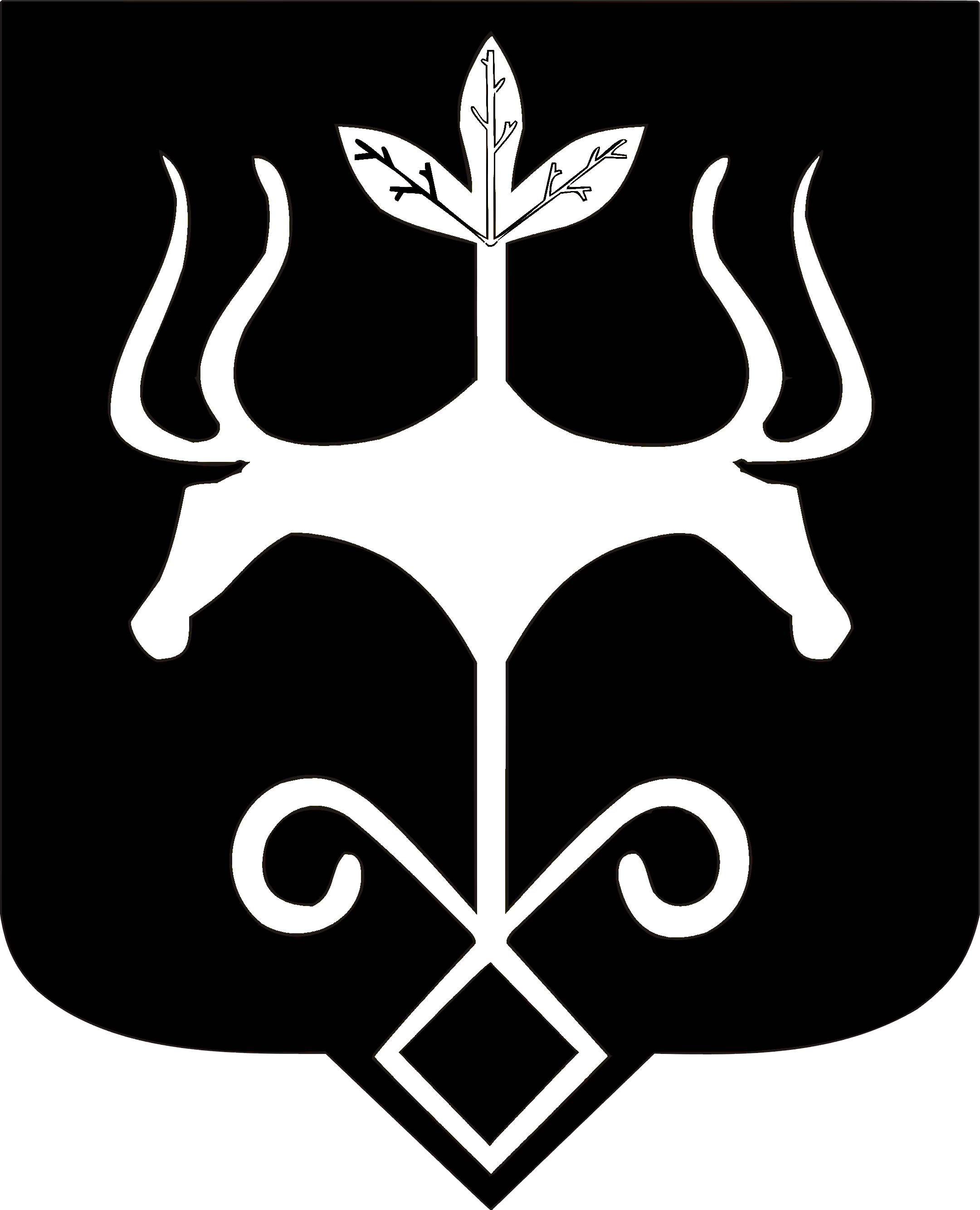 Адыгэ Республикэм муниципальнэ образованиеу «Къалэу Мыекъуапэ» и Администрацие